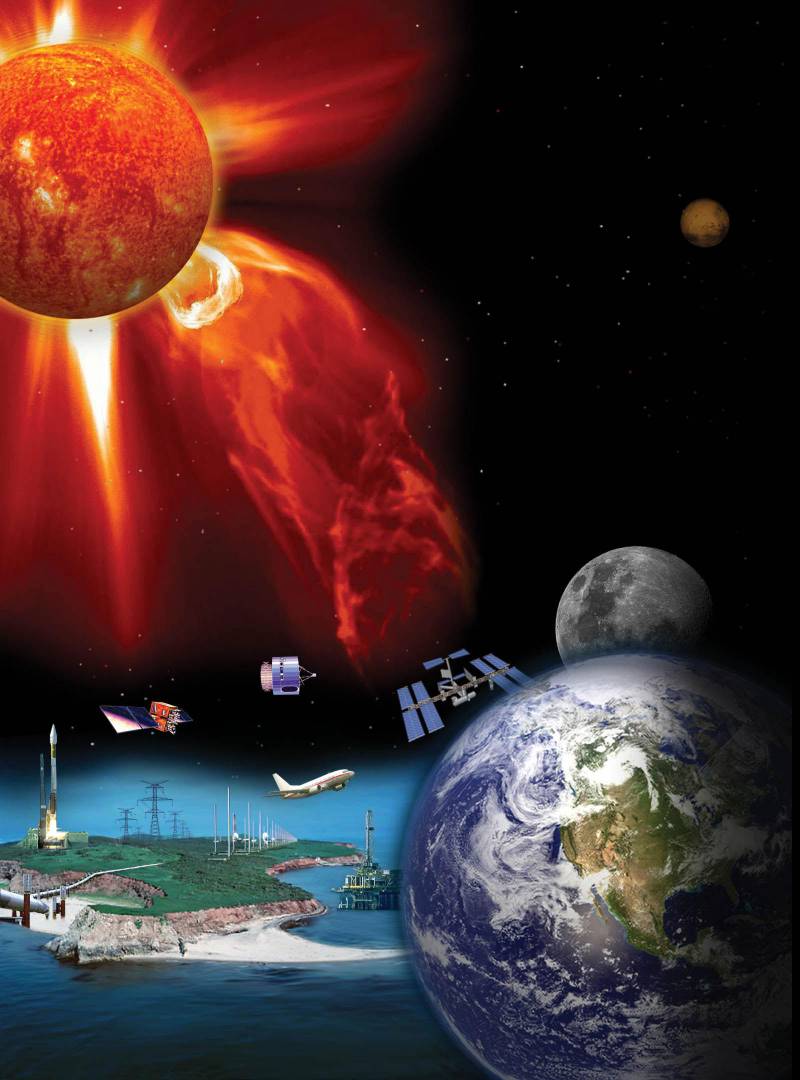              Московский авиационный институт (национальный исследовательский университет)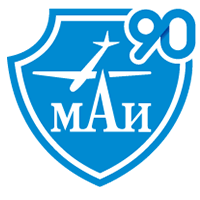 Молодежная экологическая научно-практическая конференцияСочетанные экологические риски Земли и КосмосаОсновные  направления конференцииЭкологические риски антропогенных факторов негативного  влияния на биосферу  и пути их снижения. Экологические риски природных факторов негативного влияния на биосферу и пути их снижения. Экологические  риски сочетанных антропогенных и  природных космических  факторов негативного  влияния на биотехносферу  планеты  и  пути их снижения. 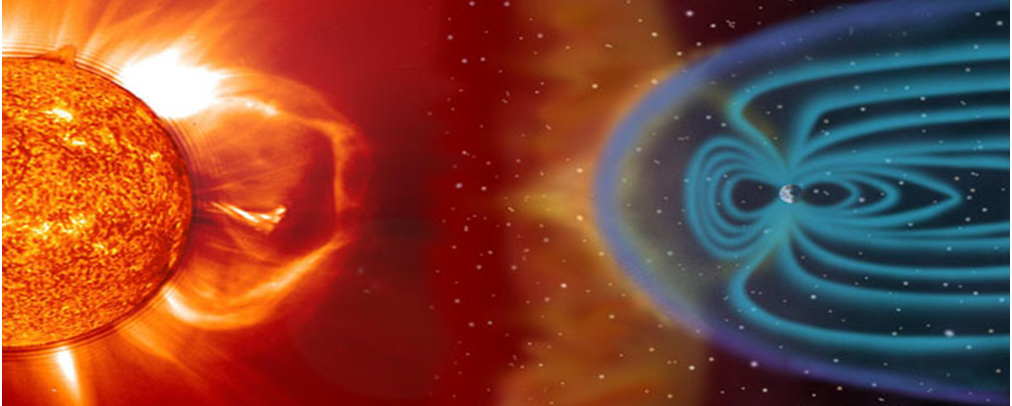 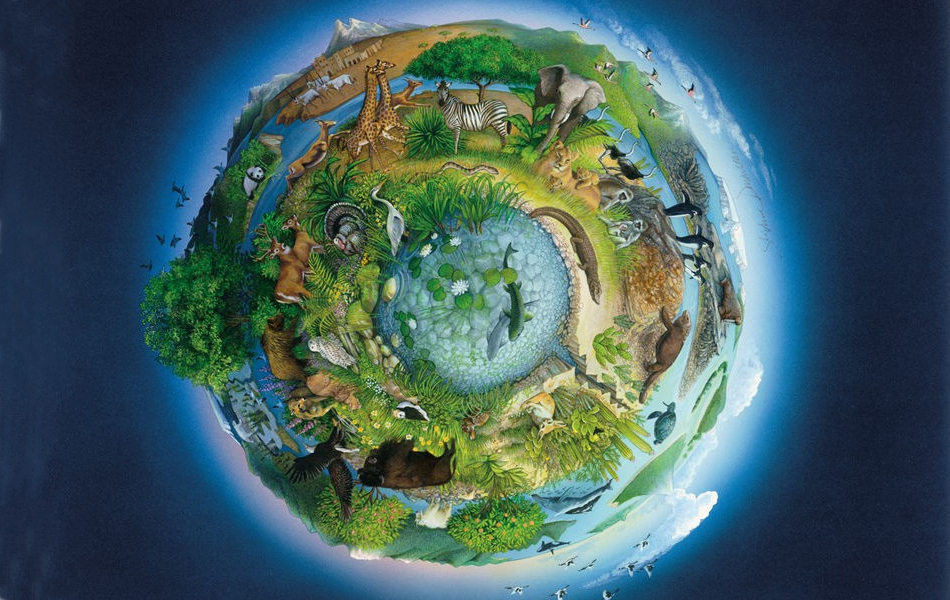 Основные направления конференции можно разбить на подразделы, в которых вы легче сориентируетесь с темой доклада:Экологические риски антропогенных факторов негативного  влияния на биосферу  и пути их снижения. Антропогенные  загрязнения  всех видов и во всех средахГлобальные изменения  климатаРост численности населенияМедицина Добыча ресурсовПромышленность  и производство Экономика и экологические ущербыНаучные исследования и экспериментыТехнологии и материалыПотреблениеОтходы Транспорт Связь Экологические риски природных факторов негативного влияния на биосферу и пути их снижения. Природные катастрофы глобального характераПриродные катастрофы локального масштаба ЗемлетрясенияЦунами и тайфуныНаводненияСелевые и снежные лавиныВулканы и вулканическая деятельностьПроблемы теплового режима океанов и теплых теченийЭкологические  риски сочетанных антропогенных и  природных космических  факторов негативного  влияния на биотехносферу  планеты  и возможны ли пути их сниженияРазвитие техносферы порождает новые  риски космических явлений Метеориты и метеороидыКометыПанспермияГазовые облакаЖесткое излучениеТемная материя Космические явления влияющие на экономику  государствСоциальные волнения и активность солнцаОсобо приветствуются свободные темы в рамках основных направлений конференцииДля выступлений оргкомитетом будут отобраны 20 лучших докладов с презентациями,им после доклада будут выданы сертификаты участников конференции.По результатам конференции будут  выданы дипломы за  1,2 и 3 место и памятные подаркиПримеры выбора темы доклада по подразделам основных направленийдля направления:  Экологические риски антропогенных факторов негативного  влияния на биосферу  и пути их снижения : в подразделе Экономика и экологические ущербы  вы можете взять любую тему  о экономике и  экологических ущербах загрязнения атмосферы, воды, почвы  и  уничтожения запасов  биоты и способах снижения рисков и обеспечения экологической безопасности. Пример:    «О  монетарном выражении экологических ущербов и  экологическом мониторинге», или « Экологический менеджмент  как способ снижения экологических рисков»;в подразделе Транспорт  вы можете выбрать себе тему о  воздействии любого вида  транспорта на окружающую среду и  способы снижения негативных воздействий «Об особенностях загрязнения биосферы при эксплуатации воздушных судов  ICA» или влияние автомобильного транспорта на загрязнение атмосферы в крупных мегаполисах и альтернативные виды транспорта»  для направления:  Экологические риски природных факторов негативного влияния на биосферу и пути их снижения.                    и так далее в подразделе Природные катастрофы глобального характера вы можете взять тему «Падение тунгусского метеорита,  характер рисков и  последствия» или «Катастрофическое цунами 2004 года и можно ли было предусмотреть его наступление» или «В чем опасность  активизации Йеллоустоунского вулкана и возможно ли остановить его выброс»  для направления: Экологические  риски сочетанных антропогенных и  природных космических  факторов негативного  влияния на биотехносферу  планеты  и  пути их снижения в подразделе Развитие техносферы порождает новые  риски космических явлений вы можете взять тему «Реален ли проект Илона Маска и какие он несет с собой риски» или «Геомагнитные бури и энергетические системы  с примерами энергетических коллапсов на больших территориях поселений»